129090, г. Москва, 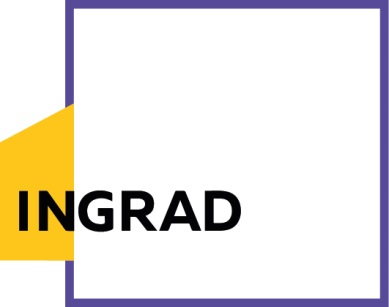  Олимпийский проспект, д .14+7 495 544 11 11info@ingrad.comwww.ingrad.com  Пресс-релизВ ЖК «Вавилова, 69» будет реализована многоуровневая система безопасности Москва, 27 апреля 2017 года. Группа компаний «Инград» реализует многоуровневую инновационную систему безопасности в жилом комплексе бизнес-класса «Вавилова, 69». За безопасностью жителей и детей на прогулке будет следить профессиональная охрана.Группа компаний «Инград» реализует многоуровневую систему безопасности в жилом комплексе бизнес-класса «Вавилова, 69», расположенном в престижном Ломоносовском районе столицы. Так, для дополнительной безопасности жильцов на территории будут работать сотрудники профессиональной охранной организации, а в самом доме будет действовать система контроля доступа. Камеры видеонаблюдения будут установлены как по периметру ограждения жилого комплекса, так и в местах общего пользования. Система видеонаблюдения продумана таким образом, чтобы избежать наличия слепых зон.«Квартиры в жилом комплексе «Вавилова, 69» предназначены для самых взыскательных покупателей. Проект соединил в себе лучшие архитектурные и дизайнерские решения, полноценную образовательную инфраструктуру для детей и продуманную концепцию благоустройства. Многоуровневая система безопасности на территории жилого комплекса стала еще одним дополнением к вышеперечисленным преимуществам», - прокомментировал Евгений Сандлер, коммерческий директор группы компаний «Инград».Справка о ЖК «Вавилова, 69»:Жилой комплекс бизнес-класса «Вавилова, 69» находится на юго-западе Москвы в Ломоносовском районе. Комплекс удачно расположился в пешей доступности от метро Профсоюзная по адресу: ул. Вавилова, д. 69 в экологически благоприятной зоне вдали от загруженных шоссе и автомагистралей. Проектом предусмотрено строительство 20-этажного жилого дома, рассчитанного на 315 квартир площадью от 51 до 226 кв. м. Помимо сложившейся районной инфраструктуры в составе ЖК «Вавилова, 69» строится детский сад и учебный центр.Благодаря наличию двухуровневого подземного паркинга на 285 машино-мест, в ЖК реализуется концепция «двор без машин». Для удобства жильцов на минус втором этаже предусмотрены кладовые комнаты.Оригинальные архитектурные решения, выраженные в плавных линиях фасада и элементах декора, отсылают к эпохе модерна и органично вписываются в окружающую застройку.Закрытая территория комплекса, продуманная концепция благоустройства территории, уникальная архитектура и современное инженерное оснащение делают ЖК «Вавилова, 69» одним из самых привлекательных комплексов на столичном рынке. Сдача объекта в эксплуатацию намечена на 3 квартал 2018 года.Справка о ГК «Инград»: Группа компаний «Инград» – крупная инвестиционно-девелоперская компания, которая ведет свою деятельность на рынке недвижимости Московского региона с 2012 года. ГК «Инград» специализируется на строительстве жилых комплексов в Москве и ближнем Подмосковье, уделяя особое внимание качеству проектов и созданию всей необходимой социальной инфраструктуры. На сегодняшний день портфель текущих и перспективных проектов ГК «Инград» составляет более 3,8 млн кв. м недвижимости в наиболее удачных локациях Московского региона. Залог успеха компании заключается не только в ее безукоризненной репутации на рынке, но и в тщательной проработке концепции будущих проектов, включая месторасположение, транспортную доступность и экологическую среду.Группа компаний ведет строительство двух масштабных проектов комплексной застройки в Московской области: «Новое Медведково» и «Новое Пушкино». В 2016 началась реализация жилых комплексов в Москве: «Петра Алексеева, 12А», «Вавилова, 69». В начале 2017 года ГК «Инград» приступила к строительству ЖК «Михайлова, 31». В течение года компания планируется вывод на рынок столицы еще 7 жилых комплексов. 